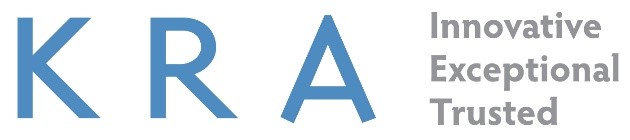 Supportive Service Request FormPARTICIPANT NAME: _________________________________________ PARTICIPANT ID #: _____________________PARTICIPANT PHONE: ___________________________ PARTICIPANT E-MAIL: ________________________________DATE OF REQUEST: __________________________  OFFICE LOCATION: _____________________________________FUNDING SOURCE:  	TANF   	ADULT  	DW    	ISY  		OSY   				Other  Specify: ______________________I certify that I have exhausted all reasonable means of acquiring the requested supportive service(s) from other sources and the assistance is necessary for my continued participation in program activities. Initial: _______I understand that a referral for supportive service(s) does not guarantee or entitle me to receive supportive service(s) at this time or anytime in the future. Initial: _______…………………………………………………………………………………Supportive Service RequestsI understand that I must submit receipts and/or documentation for the purchases and services that I have received. Receipts must match the approved amount(s) and must be delivered to the Supportive Services Staff by the due date. Initial: _______I understand that future supportive services will not be provided until all overdue receipts/documents are submitted to the Supportive Services Staff. Initial: ______PARTICIPANT ACKNOWLEDGEMENT ON THIS DATE, ________________________ I, _________________________________________________ RECEIVED THE CARD(S) PICTURED BELOW.  I UNDERSTAND THAT A REPLACEMENT WILL NOT BE ISSUED IF THIS CARD IS LOST, STOLEN, OR DAMAGED.     PARTICIPANT SIGNATURE: ________________________________________________________________________CAREER AGENT SIGNATURE: _______________________________________________________________________SUPERVISOR SIGNATURE (AS REQUIRED): _____________________________________________________________PHOTOCOPY OF DISTRIBUTED CARD(S) WITH SERIAL NUMBER VISIBLE BELOW THIS LINECompleted by Career AgentCompleted by Career AgentCompleted by Supportive Services StaffCompleted by Supportive Services StaffCompleted by Supportive Services StaffCompleted by Supportive Services StaffEnter the service(s) requested and why they are necessaryAmountRequestedOutcomeAmountProvidedDateDueDateReceivedApprovedDeniedApprovedDeniedApprovedDenied